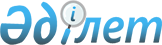 О внесении изменений и дополнений в постановление Правительства Республики Казахстан от 13 января 2012 года № 45 "Об утверждении Правил установления квоты на привлечение иностранной рабочей силы в Республику Казахстан, Правил и условий выдачи разрешений иностранному работнику на трудоустройство и работодателям на привлечение иностранной рабочей силы и о внесении изменения в постановление Правительства Республики Казахстан от 19 июня 2001 года № 836 "О мерах по реализации Закона Республики Казахстан от 23 января 2001 года "О занятости населения"
					
			Утративший силу
			
			
		
					Постановление Правительства Республики Казахстан от 28 октября 2015 года № 844. Утратило силу постановлением Правительства Республики Казахстан от 25 января 2017 года № 15 (вводится в действие со дня его первого официального опубликования)
      Сноска. Утратило силу постановлением Правительства РК от 25.01.2017 № 15 (вводится в действие со дня его первого официального опубликования).
      Правительство Республики Казахстан ПОСТАНОВЛЯЕТ:
      1. Внести в постановление Правительства Республики Казахстан от 13 января 2012 года № 45 "Об утверждении Правил установления квоты на привлечение иностранной рабочей силы в Республику Казахстан, Правил и условий выдачи разрешений иностранному работнику на трудоустройство и работодателям на привлечение иностранной рабочей силы и о внесении изменения в постановление Правительства Республики Казахстан от 19 июня 2001 года № 836 "О мерах по реализации Закона Республики Казахстан от 23 января 2001 года "О занятости населения" (САПП Республики Казахстан, 2012 г., № 23, ст. 323) следующие изменения и дополнения:
      в Правилах и условиях выдачи разрешений иностранному работнику на трудоустройство и работодателям на привлечение иностранной рабочей силы, утвержденных указанным постановлением:
      в части первой пункта 5:
      подпункт 1) изложить в следующей редакции:
      "1) являющихся гражданами государств-участников Договора о Евразийском экономическом союзе от 29 мая 2014 года;";
      пункт 11 изложить в следующей редакции:
      "11. В случае представления в неполном объеме и (или) незаполнения по установленной форме документов, предусмотренных пунктами 10, 16, 34, 36, 41, 45, 49 настоящих Правил, уполномоченный орган в течение пяти рабочих дней со дня их поступления отказывает в выдаче, продлении срока разрешения и возвращает документы работодателю с указанием не представленных и (или) не заполненных по установленной форме документов.";
      абзац второй части первой пункта 16 исключить;
      в пункте 18:
      подпункт 1) дополнить абзацем четвертым следующего содержания:
      "работающих первыми руководителями и их заместителями;";
      абзац третий подпункта 2) изложить в следующей редакции:
      "участвующих в реализации проектов, включенных в перечень Карты индустриализации Казахстана на 2015–2019 годы, включая подрядчиков, выполняющих работы по пуску, наладке и монтажу технологического оборудования;"; 
      пункт 23 изложить в следующей редакции:
      "23. В состав Комиссии в обязательном порядке включаются представители органов внутренних дел, органа в области образования и местного органа по инспекции труда.";
      пункт 29 изложить в следующей редакции:
      "29. Выданное уполномоченным органом разрешение не подлежит передаче другим работодателям, действует только на территории соответствующей административно-территориальной единицы, за исключением направления работодателем иностранных работников, на которых получены разрешения, в командировку на предприятия, организации, находящиеся на территории других административно-территориальных единиц, на срок, который не превышает суммарно девяносто календарных дней в течение одного календарного года.
      При направлении в командировку иностранных работников работодатель письменно уведомляет органы внутренних дел по месту регистрации и месту прибытия иностранных работников на территорию соответствующей административно-территориальной единицы.";
      пункты 30, 31, 32 и 33 исключить;
      подпункт 5) пункта 36 исключить;
      подпункт 4) пункта 40 изложить в следующей редакции:
      "4) в случаях, предусмотренных пунктом 34 настоящих Правил;";
      пункт 49 изложить в следующей редакции:
      "49. Для получения или продления разрешения на трудоустройство иностранный работник либо уполномоченное им лицо представляет в уполномоченный орган по месту осуществления трудовой деятельности заявление согласно приложению 10 к настоящим Правилам с приложением документов согласно приложению 11 к настоящим Правилам.";
      пункт 56 дополнить подпунктом 3) следующего содержания:
      "3) несоответствия уровня образования (профессиональной подготовки) и опыта (стажа) практической работы иностранного работника квалификационным требованиям, предъявляемым к профессиям рабочих и должностям руководителей, специалистов и служащих, в соответствии с Единым тарифно-квалификационным справочником работ и профессий рабочих и Квалификационным справочником руководителей, специалистов и других служащих.";
      пункт 61 изложить в следующей редакции:
      "61. Внесение гарантийного взноса осуществляется в порядке, установленном уполномоченным органом по труду.";
      пункты 63 и 65 изложить в следующей редакции:
      "63. Уполномоченным органом по труду на своем официальном интернет-ресурсе размещается перечень юридических и физических лиц, допустивших нарушения настоящих Правил.
      Уполномоченные органы ежеквартально не позднее 10 числа месяца, следующего за отчетным кварталом, направляют перечень указанных юридических и физических лиц в уполномоченный орган по труду для размещения на официальном интернет-ресурсе государственного органа.";
      "65. Переоформление ранее выданного разрешения на трудоустройство и привлечение иностранной рабочей силы допускается в случае изменения фамилии, имени, отчества, номера и серии документа, удостоверяющего личность иностранного работника.
      Иностранный работник или работодатель в течение десяти календарных дней с даты изменения фамилии, имени, отчества, номера и серии документа, удостоверяющего личность иностранного работника, подает заявление в уполномоченный орган о переоформлении разрешения, с приложением копий документов, подтверждающих указанные сведения.
      Уполномоченный орган в течение трех рабочих дней с даты подачи заявления переоформляет разрешение с присвоением нового номера.";
      пункт 67 изложить в следующей редакции:
      "67. Работодатели, получившие разрешения на привлечение иностранной рабочей силы или у которых работают иностранные работники, получившие разрешение на трудоустройство:
      1) предоставляют ведомственную статистическую отчетность в уполномоченный орган в порядке и сроки, установленные законодательством Республики Казахстан;
      2) в трудовые договора, заключаемые с иностранными работниками, включают условия, направленные на соблюдение миграционного и трудового законодательства Республики Казахстан.";
      в приложении 1 к указанным Правилам:
      дополнить строками, порядковые номера 1-1, 25-1 и 31, следующего содержания:
      "
      ";
      "
       ";
      "
       ";
      в приложении 7 к указанным Правилам:
      пункт 7 исключить.
      2. Настоящее постановление вводится в действие по истечении десяти календарных дней после дня его первого официального опубликования.
					© 2012. РГП на ПХВ «Институт законодательства и правовой информации Республики Казахстан» Министерства юстиции Республики Казахстан
				
1-1.
Администратор баз данных (информационных)
25-1.
Системный аналитик
31.
Специалист по созданию цифровой техники
Премьер-Министр
Республики Казахстан
К. МАСИМОВ